Spelling test: Year 5Given: 29.9.20Test: 6.10.20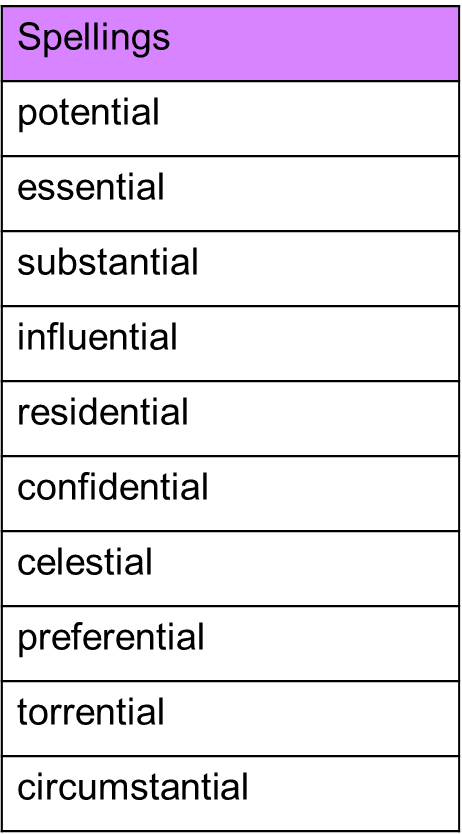 Spelling test: Year 6Given: 29.9.20Test: 6.10.20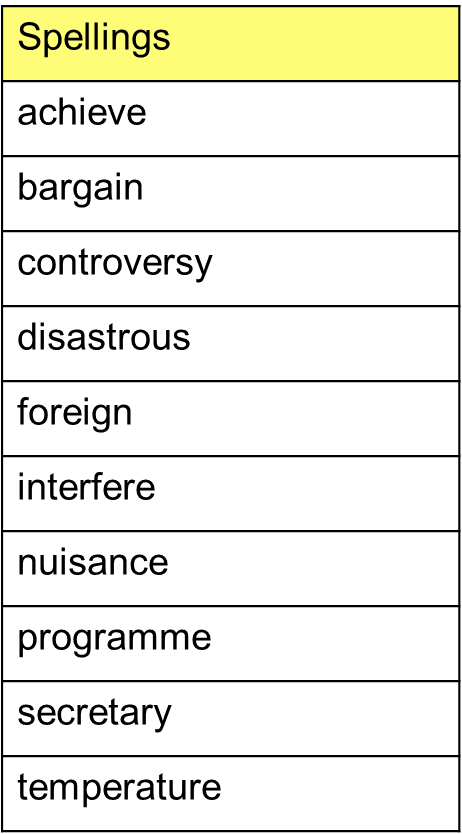 